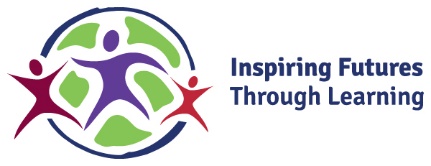 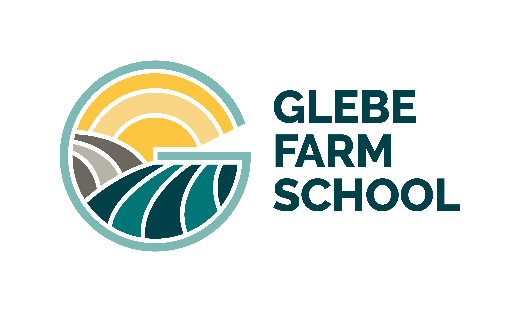 Humanities Teacher Glebe Farm (all through school)
Start Date: September 2022
Salary MPS/UPS We are embarking on the most exciting journey, opening an all-through school providing exceptional early years, primary and secondary education for children aged 4 – 16 years. Our doors will be open to pupils for the first time in September 2022 and we will become the 'beating heart' of our community.We are looking for a teachers and professionals to be part of this new, growing and dynamic school team.  All team members will have responsibilities for embedding the vision and ethos of the school to secure the success and continuous development of our school and young people, ensuring high quality education for all pupils through curriculum development and assessment across the school. As a new school, we are excited to welcome applications from teachers across the MPS / UPS frameworks that are able to implement and deliver an appropriately broad, balanced, relevant and differentiated curriculum for all of our young people to a high standard.  Additionally, there are opportunities for the role holders to contribute to and, now or in the future, lead curriculum development in their designated subject.  Role holders will share and support the school’s responsibility to provide and monitor opportunities for personal and academic growth, including through form tutor responsibilities.  Aim and main purpose of the jobTeachers make the education of their pupils their first concern and are accountable for achieving the highest possible standards in work and conduct, including through their form tutor responsibilities.  Teachers act with honesty and integrity; have strong subject knowledge, keep their knowledge and skills as teachers up-to-date and are self-critical; forge positive professional relationships; and work with parents in the best interests of their pupil.  Teachers should:Maximise the achievement of all children in your careBe responsible for children’s safety and welfare Assist in the development of the ever-growing schoolPromote the aims, values and vision of the school and maintain its philosophy of educationThe role will be primarily based at Glebe Farm School, Wavendon, Milton Keynes. www.glebfarmschool.co.ukAs part of the Inspiring Futures through Learning Multi Academy Trust, successful candidates will have full access to our staff benefits package, including a bespoke CPD package, enhanced Maternity/Paternity/Adoption Leave and Employee Assistance Programme. In addition, access to an Employee Benefits Scheme including discount on gym memberships, cinema tickets, retail discounts, cycle to work scheme and much more. To apply please visit the school careers page https://www.glebefarmschool.co.uk/ and click on the role.We would welcome you to have a conversation about this role.  Please email the iftl_recruitment@iftl.co.uk uk to arrange a phone call.Closing date for applications: 18th March 2022Interviews: Week commencing 19th April 2022 Inspiring Futures through Learning is committed to safer recruitment practice and pre-employment checks will be undertaken before any appointment is confirmed. All vacancies are subject to enhanced DBS disclosures. We are an equal opportunities employer. 